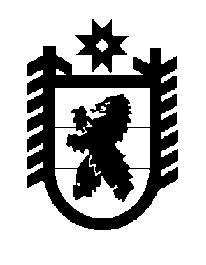 Российская Федерация Республика Карелия    ПРАВИТЕЛЬСТВО РЕСПУБЛИКИ КАРЕЛИЯРАСПОРЯЖЕНИЕот 22 марта 2013 года № 160р-Пг. Петрозаводск В целях реализации долгосрочной целевой программы «Патриотическое воспитание граждан Российской Федерации, проживающих на территории Республики Карелия» на 2012-2015 годы, создания благоприятных условий для проживания, сокращения оттока населения Республики Карелия, прежде всего молодежи:1. Создать рабочую группу для выработки комплексных мер по формированию положительного имиджа Республики Карелия (далее – рабочая группа) в следующем составе:2. Организационно-техническое обеспечение деятельности рабочей группы возложить на Министерство по делам молодежи, физической культуре, спорту и туризму Республики Карелия.           ГлаваРеспублики  Карелия                                                             А.П. ХудилайненЧаженгин А.В.-первый заместитель Главы Республики Карелия  по региональной политике, председатель рабочей группы первый заместитель Главы Республики Карелия  по региональной политике, председатель рабочей группы первый заместитель Главы Республики Карелия  по региональной политике, председатель рабочей группы Воронов А.М.-Министр по делам молодежи, физической культуре, спорту и туризму Республики Карелия, заместитель председателя рабочей группыМинистр по делам молодежи, физической культуре, спорту и туризму Республики Карелия, заместитель председателя рабочей группыМинистр по делам молодежи, физической культуре, спорту и туризму Республики Карелия, заместитель председателя рабочей группыБаканчук А.А.-начальник отдела Министерства по делам молодежи, физической культуре, спорту и туризму Республики Карелия, секретарь рабочей группыначальник отдела Министерства по делам молодежи, физической культуре, спорту и туризму Республики Карелия, секретарь рабочей группыначальник отдела Министерства по делам молодежи, физической культуре, спорту и туризму Республики Карелия, секретарь рабочей группы         Члены рабочей группы:         Члены рабочей группы:         Члены рабочей группы:         Члены рабочей группы:         Члены рабочей группы:Аникина И.В.-первый заместитель Министра культуры Республики Карелия первый заместитель Министра культуры Республики Карелия первый заместитель Министра культуры Республики Карелия Антохина С.В.-заместитель Министра здравоохранения и социаль-ного развития Республики Карелия заместитель Министра здравоохранения и социаль-ного развития Республики Карелия заместитель Министра здравоохранения и социаль-ного развития Республики Карелия Байкова В.А.-первый заместитель Министра строительства Респуб-лики Карелия первый заместитель Министра строительства Респуб-лики Карелия первый заместитель Министра строительства Респуб-лики Карелия Бутенко А.А.-председатель первичной студенческой организации профсоюза работников народного образования и        науки Российской Федерации федерального государ-ственного бюджетного образовательного учреждения высшего профессионального образования «Петроза-водский государственный университет» (по согласо-ванию)председатель первичной студенческой организации профсоюза работников народного образования и        науки Российской Федерации федерального государ-ственного бюджетного образовательного учреждения высшего профессионального образования «Петроза-водский государственный университет» (по согласо-ванию)председатель первичной студенческой организации профсоюза работников народного образования и        науки Российской Федерации федерального государ-ственного бюджетного образовательного учреждения высшего профессионального образования «Петроза-водский государственный университет» (по согласо-ванию)Васильева Т.В. -заместитель Министра образования Республики Карелия заместитель Министра образования Республики Карелия заместитель Министра образования Республики Карелия Войнов В.М.-заместитель Председателя Государственного               комитета Республики Карелия по взаимодействию                    с органами местного самоуправлениязаместитель Председателя Государственного               комитета Республики Карелия по взаимодействию                    с органами местного самоуправлениязаместитель Председателя Государственного               комитета Республики Карелия по взаимодействию                    с органами местного самоуправленияГерасев И.Ю.-председатель Карельской региональной обществен-            ной организации по увековечиванию памяти погибших при защите Отечества «Поисковые отряды «ЭСТАФЕТА ПОКОЛЕНИЙ» (по согласованию)председатель Карельской региональной обществен-            ной организации по увековечиванию памяти погибших при защите Отечества «Поисковые отряды «ЭСТАФЕТА ПОКОЛЕНИЙ» (по согласованию)председатель Карельской региональной обществен-            ной организации по увековечиванию памяти погибших при защите Отечества «Поисковые отряды «ЭСТАФЕТА ПОКОЛЕНИЙ» (по согласованию)Голубев Р.Г.-директор Государственного бюджетного учреждения Республики Карелия «Карельский региональный                Центр молодежи», член Общественной палаты Республики Карелия (по согласованию)директор Государственного бюджетного учреждения Республики Карелия «Карельский региональный                Центр молодежи», член Общественной палаты Республики Карелия (по согласованию)директор Государственного бюджетного учреждения Республики Карелия «Карельский региональный                Центр молодежи», член Общественной палаты Республики Карелия (по согласованию)Громов В.В.-председатель Карельского регионального отделения Общероссийской общественной организации вете-      ранов войны и военной службы (по согласованию)председатель Карельского регионального отделения Общероссийской общественной организации вете-      ранов войны и военной службы (по согласованию)председатель Карельского регионального отделения Общероссийской общественной организации вете-      ранов войны и военной службы (по согласованию)Дубинина Н.Н.-председатель Карельской региональной обществен-   ной организации «Межвузовский Центр межнацио-нального общения и патриотического воспитания»                  (по согласованию)председатель Карельской региональной обществен-   ной организации «Межвузовский Центр межнацио-нального общения и патриотического воспитания»                  (по согласованию)председатель Карельской региональной обществен-   ной организации «Межвузовский Центр межнацио-нального общения и патриотического воспитания»                  (по согласованию)Ефимов Д.А.-директор государственного бюджетного общеобра-зовательного учреждения Республики Карелия кадетской школы-интерната «Карельский кадетский корпус имени Александра Невского»директор государственного бюджетного общеобра-зовательного учреждения Республики Карелия кадетской школы-интерната «Карельский кадетский корпус имени Александра Невского»директор государственного бюджетного общеобра-зовательного учреждения Республики Карелия кадетской школы-интерната «Карельский кадетский корпус имени Александра Невского»Жирнель Е.В.-член Совета молодых ученых и специалистов Республики Карелия (по согласованию)член Совета молодых ученых и специалистов Республики Карелия (по согласованию)член Совета молодых ученых и специалистов Республики Карелия (по согласованию)Карапетов Г.Л.-первый заместитель Министра труда и занятости Республики Карелия первый заместитель Министра труда и занятости Республики Карелия первый заместитель Министра труда и занятости Республики Карелия Кислов Д.С.-заместитель Министра экономического развития Республики Карелия заместитель Министра экономического развития Республики Карелия заместитель Министра экономического развития Республики Карелия Колеченок Е.Н.-президент Межрегионального молодежного общественного движения «Ассоциация АВАРД»                  (по согласованию)президент Межрегионального молодежного общественного движения «Ассоциация АВАРД»                  (по согласованию)президент Межрегионального молодежного общественного движения «Ассоциация АВАРД»                  (по согласованию)Кучин С.Н.-председатель Молодежного парламента Республики Карелия (по согласованию) председатель Молодежного парламента Республики Карелия (по согласованию) председатель Молодежного парламента Республики Карелия (по согласованию) Матросов В.Г.-заместитель Министра по природопользованию и экологии Республики Карелия заместитель Министра по природопользованию и экологии Республики Карелия заместитель Министра по природопользованию и экологии Республики Карелия Осиев А.Н.-председатель Карельской республиканской обще-                   ственной организации по поиску и увековечению                      памяти погибших при защите Отечества «Союз поисковых отрядов Карелии» (по согласованию)председатель Карельской республиканской обще-                   ственной организации по поиску и увековечению                      памяти погибших при защите Отечества «Союз поисковых отрядов Карелии» (по согласованию)председатель Карельской республиканской обще-                   ственной организации по поиску и увековечению                      памяти погибших при защите Отечества «Союз поисковых отрядов Карелии» (по согласованию)Подсадник Л.А.-заместитель главы администрации Петрозаводского городского  округа,  председатель  комитета по                 вопросам образования, культуры, делам молодежи, молодой семьи, физической культуры и спорта                     (по согласованию)заместитель главы администрации Петрозаводского городского  округа,  председатель  комитета по                 вопросам образования, культуры, делам молодежи, молодой семьи, физической культуры и спорта                     (по согласованию)заместитель главы администрации Петрозаводского городского  округа,  председатель  комитета по                 вопросам образования, культуры, делам молодежи, молодой семьи, физической культуры и спорта                     (по согласованию)Рогалевич А.С.-председатель Комитета по образованию, культуре, спорту и делам молодежи Законодательного Собра-           ния Республики Карелия (по согласованию)председатель Комитета по образованию, культуре, спорту и делам молодежи Законодательного Собра-           ния Республики Карелия (по согласованию)председатель Комитета по образованию, культуре, спорту и делам молодежи Законодательного Собра-           ния Республики Карелия (по согласованию)Савандер К.Ю.Савандер К.Ю.Савандер К.Ю.-руководитель отдела по делам молодежи                 религиозной организации «Петрозаводская и Карельская Епархия Русской Православной                     Церкви» (по согласованию)руководитель отдела по делам молодежи                 религиозной организации «Петрозаводская и Карельская Епархия Русской Православной                     Церкви» (по согласованию)Саламатин А.В.Саламатин А.В.Саламатин А.В.-первый заместитель Министра сельского, рыбного                 и охотничьего хозяйства Республики Карелия первый заместитель Министра сельского, рыбного                 и охотничьего хозяйства Республики Карелия Стародубцев Ю.Ю.Стародубцев Ю.Ю.Стародубцев Ю.Ю.-заместитель директора Государственного бюд-                                      жетного учреждения Республики Карелия                «Карельский региональный Центр молодежи»заместитель директора Государственного бюд-                                      жетного учреждения Республики Карелия                «Карельский региональный Центр молодежи»Харитонова Е.Е.Харитонова Е.Е.Харитонова Е.Е.-заместитель Министра Республики Карелия по вопросам национальной политики, связям с общественными, религиозными объединениями                        и средствами массовой информациизаместитель Министра Республики Карелия по вопросам национальной политики, связям с общественными, религиозными объединениями                        и средствами массовой информацииЦыба А.М.Цыба А.М.Цыба А.М.-председатель Карельской региональной общест-               венной организации ветеранов пятой дивизии противовоздушной обороны (5дПВО) (по согла-   сованию)председатель Карельской региональной общест-               венной организации ветеранов пятой дивизии противовоздушной обороны (5дПВО) (по согла-   сованию)Черков В.В.Черков В.В.Черков В.В.-председатель Карельского республиканского               отделения Всероссийской общественной орга-               низации ветеранов «БОЕВОЕ БРАТСТВО».председатель Карельского республиканского               отделения Всероссийской общественной орга-               низации ветеранов «БОЕВОЕ БРАТСТВО».